SLAC Traveler for LCLS-II Laser-Heater Dipole Magnets – 5D3.9(Sept. 21, 2017 – updated by P. Emma)This traveler is intended to cover reception, preparation, mechanical fiducialization, and especially magnetic measurements of the four laser heater chicane dipole magnets.  These magnets are about 8 cm wide with 30.5-mm full pole gap, 80-mm pole length, and have MAD designations of: BCXH1, BCXH2, BCXH3, and BCXH4. Each magnet has a main coil (40 turns), and a separate trim coil (14 turns).Receiving:The following information is to be noted upon receipt of the magnets by the SLAC MFD group:Preparation:A beam direction arrow, with text “beam direction”, is to be applied to the top and/or tunnel aisle side of the magnet with a sticker supplied by LCLS-II (see Fig. 1 below).Fiducialization:Fiducialization may be done before or after magnetic measurements. The magnet is to be fiducialized by the CMM group.  This will require the installation of removable tooling balls, location of the geometric axis of the poles of the magnet, and location of tooling balls with respect to the center of this geometric axis when the poles are aligned precisely horizontal.URL of on-line CMM fiducialization data (please correct URL as needed):Magnetic Measurements:Verify that the magnets are complete and undamaged, including wiring connections.Enter URL of on-line magnetic measurements data (please correct URL as needed):Mark each magnet as BCXH1, BCXH2, BCXH3, or BCXH4.  By choosing the magnet location initially, they will be tested in their proper polarities, since two are to be positive and two negative.Determine the main-coil connection polarity (with main supply outputting positive current) for these horizontal bends, which produces a “positive” field polarity for BCXH2 and BCXH3 (see Fig. 1, left side), but a “negative” field polarity for BCXH1 and BCXH4 (right side), as shown below: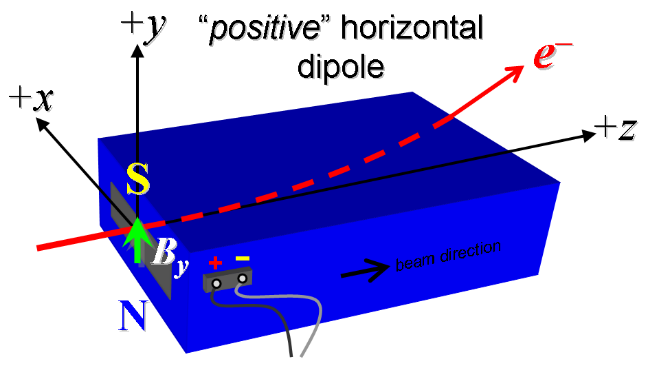 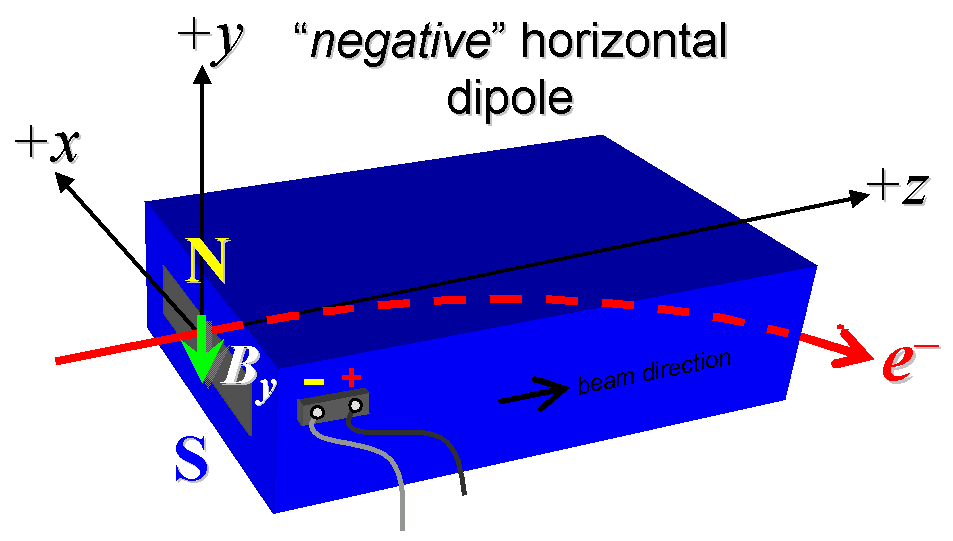 Figure 1.  BCXH2 and BCXH3 are “positive” (left), while BCXH1 and BCXH4 are “negative” (right).Mark the polarity near the main magnet leads with clear “+” and “” labels as shown above.Also mark the trim-coil leads with clear “+” and “” labels such that, with the trim supply outputting positive current, the trim coil increases the absolute value of the magnetic field established by the main coil. This will set the trim polarity as “positive” for BCXH2 and BCXH3, and “negative” for BCXH1 and BCXH4, as described in PRD: LCLSII-2.4-PR-0064.Connect the main magnet terminals (not the trims), in the correct polarity as established above, to a unipolar power supply with maximum current I  47 A (~26 A current produces about 0.1 kG-m integrated field).  Leave the trim coil disconnected for now.Connect magnet to LCW supply.  Adjust supply pressure to a pressure difference (P) of ~100 psi to achieve a flow rate of 1.6 gpm.  Run the magnet up to 20 A for ~1 hour to warm it up (record, P, flow rate, and magnet coil and steel temperature).Standardize the magnet, starting from zero current to 47 A and back to zero, through three full cycles, finally ending at zero, with a flat-top pause time (at both 0 and 47 A) of 5 seconds.  Use a ramp rate of 3 A/sec, if possible, and record the ramp rate used.Maintaining this cycle history, and with the trim coils not yet powered, measure the length-integrated vertical dipole field, Bydl, from 0 to 47 A in 2-A steps, including zero (25 ‘up’ measurements).  Please record (below) the current necessary to achieve 0.1 kG-m and call M. Woodley at 4081 if it is more than 1-A different than 26 A.  If the maximum integrated field is <0.1 kG-m at 26 A, and after calling 4081, please record the current necessary to achieve this field and re-standardize up to the new current, starting the procedure again from that point.  Then, still maintaining the cycle history, measure Bydl back down from 47 A to 0 in 2-A steps, including zero (24 ‘down’ measurements).With the main coils still hooked up, connect the trim coil to a bipolar 1-A supply with proper trim polarity as determined above. Use a Linear ramp rate of 0.2 A/s with a 5 second pause after each ramp step.With the trim coil at zero, standardize the magnet as described above in step 8, leaving the main coil at I = 0.  Then measure Bydl as a function of trim coil current from 0 to 1 A in 0.1-A steps, including zero (11 ‘down’ measurements), and again from 1 to 1 A in 0.1-A steps (21 ‘up’ measurements).  Set the trim current to 0.For the BCXH3 dipole only, using a stretched wire, and after re-standardization, measure the vertical length-integrated field component (at y = 0) over a horizontal span of 20 mm at each 2-mm interval, centered on the 80-mm-wide pole, at the following main and trim coil current settings (no vacuum chamber in place).  Please immediately send the first results to Mark Woodley before continuing so we can evaluate if these measurements are needed on the other magnets as well.Imain = 20 A, and Itrim = 0 (BCXH3 only)Imain = 20 A, and Itrim = +1 A (BCXH3 only)Imain = 26 A, and Itrim = 0 (BCXH3 only)For the BCXH3 magnet only, with main coil at 20 A (trim at zero), and after re-standardization, measure the field harmonics with a rotating coil with at least 1-inch diameter (use smaller only if 1-inch not available, staying with largest possible).  Record probe designation, radius, and data file names:For the BCXH3 magnet only, with main coil still at 20 A (trim at zero), measure the vertical magnetic field component, By, at x = y = 0, as a function of the longitudinal beam-direction coordinate, z (from 10 cm to +30 cm in 1-cm steps, where z = 0 is defined at the iron edge), at the downstream end of this one magnet.  Please also measure the background field at z = +30 cm with magnet switched off (separate file).For the BCXH3 magnet only, perform a final thermal test.  Set the main current to 26 A, and the trim to 1 A, and measure the magnet coil temperature after it stabilizes (2-4 hours?).  Record the temperature below.Measure the inductance and resistance of each main (40 turns) and trim coil (14 turns):Upon completion of tests, please phone (4081) or E-mail Mark Woodley to notify him.(This final section to be completed by M. Woodley)Received by (initials):SDADate received (dd-mmm-yyyy):12/6/2017SLAC magnet barcode number:4518Vendor serial number from magnet label:16082-4SLAC approved electrical safety covers? (Y or N):YSLAC approved lifting eyes? (Y or N):NShipping Damage? (Y or N):NVendor tests passed on magnet label? (Y or N):YSLAC drawing number (enter number):SA-380-331-12Beam-direction arrow applied (initials):SDACMM technician (initials):KChttp://www-group.slac.stanford.edu/met/MagMeas/MAGDATA/LCLS-II/Fiducial%20Reports/4518_Fiducial_Report.pdf Incoming inspection OK (initials):SDADate of arrival to magnetic meas. (mmm-dd-yyyy):12/6/2017http://www-group.slac.stanford.edu/met/MagMeas/MAGDATA/LCLS-II/Dipole/4518/Magnet marked as (BCXH1, BCXH2, BCXH3, or BCXH4):BCXH4Main coil polarity chosen from Fig. 1 is (“P” or “N”):NTrim-coil polarity chosen from Fig. 1 is (“P” or “N”):NLCW P (psi)110 psiLCW flow rate (gpm)1.7 gpmLCW delta T (°C)0 °CAmbient temperature (°C):°CFinal magnet steel temperature (°C): °CStandardization complete (initials):SDARamp rate used (A/sec):3 A/secRamp TypeCosineFlat top pause5 secondsMain coil excitation current at 0.1 kG-m:26.350 AmpsFilename & run number of  Bydl up & down data:Wiredat.ru1Filename & run # of Bydl trim data at Imain = 0:Wiredat.ru2Filename & run # of Bydl vs. x data at 20, 0 A:N/AFilename & run # of Bydl vs. x data at 20, +1 A:N/AFilename & run # of Bydl vs. x data at 26, 0 A:Wirevsx.ru1Rotating coil designation (text):N/ARotating coil radius (m):N/ABCXH3 harmonics filename:N/AFilename of By vs. z data for BCXH3 exit edge:N/ABackground filename of By(z = +30 cm), magnet OFF:N/AAmbient temperature (°C):N/AFinal BCXH3 temperature at Imain = 26 A, Itrim = 1 A (°C):N/AInductance of main coil (mH):0.4569 mHResistance of main coil (Ohms):0.0372 Ohm @ 20.9 oCInductance of trim coil (mH):0.1074 mHResistance of trim coil (Ohms):0.0457 Ohm@ 20.9 oCMagnet accepted (signature/date):Via email.  BCXH4.pptx is analysisAssigned beamline location (MAD-deck name):BCXH4